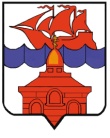                                                РОССИЙСКАЯ ФЕДЕРАЦИЯКРАСНОЯРСКИЙ КРАЙТАЙМЫРСКИЙ ДОЛГАНО-НЕНЕЦКИЙ МУНИЦИПАЛЬНЫЙ РАЙОНАДМИНИСТРАЦИЯ СЕЛЬСКОГО ПОСЕЛЕНИЯ ХАТАНГАПОСТАНОВЛЕНИЕ         22.03.2017 г.										        № 034-  ПО внесении изменений в Постановление администрации сельского поселения Хатанга от 14.01.2016г № 002-П «Об утверждении Примерного положения об оплате труда работников   муниципального казенного учреждения сельского поселения Хатанга «Центр по обеспечению деятельности муниципальных учреждений сельского поселения Хатанга»	В соответствии со статьями 135, 144 Трудового кодекса Российской Федерации, статьей 14 Федерального закона от 06.10.2003 № 131-ФЗ «Об общих принципах организации местного самоуправления в Российской Федерации», Законом Красноярского края  от 29.10.2009 № 9-3864 «О системах оплаты труда работников краевых государственных бюджетных учреждений», Решением Хатангского сельского  Совета депутатов от 26.09.2014 г. № 153-РС «Об утверждении Положения о системах оплаты труда работников муниципальных учреждений сельского поселения Хатанга», руководствуясь статьей 8  Устава сельского поселения Хатанга,ПОСТАНОВЛЯЮ:Внести в Примерное положение об оплате труда работников муниципального казенного учреждения сельского поселения Хатанга «Центр по обеспечению деятельности муниципальных учреждений сельского поселения Хатанга» (утвержденного Постановлением администрации сельского поселения Хатанга от 14.01.2016г № 002-П) (далее- Постановление), следующие изменения:1.1. Пункт 5.8. Раздела 5 Приложения к Постановлению изложить в следующей редакции:«Руководителю учреждения в пределах средств на осуществление выплат стимулирующего характера, заместителю руководителя и главному бухгалтеру- в пределах утвержденного фонда оплаты труда к должностному окладу устанавливаются следующие виды выплат стимулирующего характера:персональная выплата за сложность, напряженность и особый режим работы в следующих размерах:                 Персональная выплата за сложность, напряженность и особый режим работы может увеличиваться один раз в календарный год в месяц, предшествующий месяцу предоставления ежегодного оплачиваемого отпуска или в месяц предоставления ежегодного оплачиваемого отпуска в следующих размерах:2)  персональная выплата за опыт работы определяется в соответствии с п.п.4.4.2 настоящего Положения.3) выплаты за важность выполняемой работы, степень самостоятельности и ответственности при выполнении поставленных задач, за качество выполняемых работ.  Размеры и условия их осуществления, в том числе критерии оценки результативности и качества деятельности учреждения, устанавливаются в соответствии с Приложением 5 к настоящему Положению.4) выплаты по итогам работы за период (за месяц, квартал, год) осуществляются с целью поощрения руководителя учреждения, его заместителя и главного бухгалтера за общие результаты труда по итогам работы. При осуществлении выплат по итогам работы учитывается выполнение следующих критериев: – успешное и добросовестное исполнение руководителем учреждения, его заместителем и главным бухгалтером своих должностных обязанностей в соответствующем периоде;– инициатива, творчество и применение в работе современных форм и методов организации труда; – качество подготовки и проведения мероприятий, связанных с уставной деятельностью учреждения; – качество подготовки и своевременность сдачи отчетности. Выплаты по итогам работы за месяц устанавливаются в размере до 150% от оклада (должностного оклада), по итогам работы за квартал, год предельным размером не ограничиваются. Выплаты по итогам работы, предусмотренные настоящим Положением, учитываются в составе средней заработной платы для исчисления пенсий, отпусков, пособий по временной нетрудоспособности и так далее.».Опубликовать Постановление в Информационном бюллетене Хатангского сельского Совета депутатов и администрации сельского поселения Хатанга и на официальном сайте органов местного самоуправления сельского поселения Хатанга www.hatanga24.ruПостановление вступает в силу со дня его официального опубликования и применяется к правоотношениям, возникшим с 01.01.2017 года.Контроль за исполнением настоящего Постановления оставляю за собой.Заместитель Главы сельского поселения Хатанга                                                                                А.С. СкрипкинN п/пНаименование должностиПредельный размер выплат к окладу (должностному окладу), ставке заработной платы1Руководитель учреждения2702Заместитель руководителя учреждения2203Главный бухгалтер220N п/пНаименование должностиПредельный размер выплат к окладу (должностному окладу), ставке заработной платы1Руководитель учреждения4702Заместитель руководителя учреждения4203Главный бухгалтер420